Chapter 17 Activity: Spirit News ActivityThe editor of the Spirit News, a newspaper whose goal is to report how the Holy Spirit is active in the world, has asked for story ideas about ways the Holy Spirit is at work in the world. You and your partner have been asked to do the following:
1.  Brainstorm ways you have seen the Holy Spirit active in the lives of others or in your own lives.2.  After you have both had an opportunity to share, decide on three stories that the two of you feel are 	worthy of being covered in the Spirit News. These stories should be actual examples of how you have 	seen the Holy Spirit at work in the lives of others or in your own lives.3.  You and your partner will then come up with three headlines that describe the Spirit success stories. 	Each headline can have a subhead that further describes the story in one or two sentences.4.  Your next task is to prepare a presentation about each of the three headlines that will convince the 	editor that the stories are worthy of publication.5.  One of you will present to the large group your headlines and the reasons these stories need to be 	told.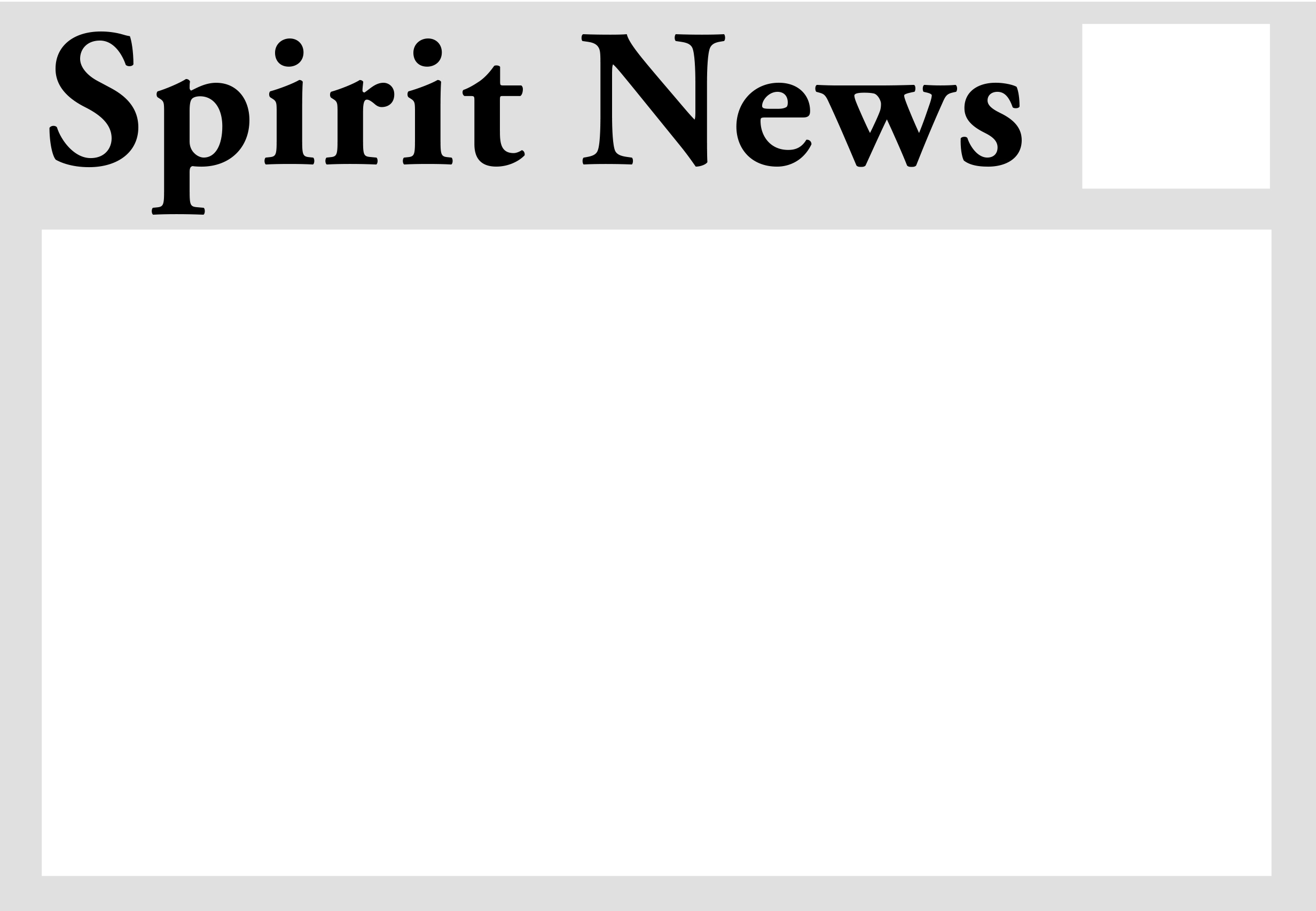 